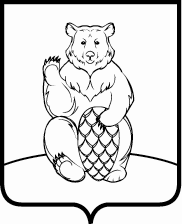 СОВЕТ ДЕПУТАТОВ ПОСЕЛЕНИЯ МИХАЙЛОВО-ЯРЦЕВСКОЕ В ГОРОДЕ МОСКВЕР Е Ш Е Н И Е21 октября 2021г.                                                           		                   №4/13О внесении изменений в решение Совета депутатов поселения Михайлово-Ярцевское от 05.11.2020 №4/15 «Об утверждении перечня мероприятий, адресных перечней в сфере жилищно-коммунального хозяйства, благоустройства и дорожной деятельности на территории поселения Михайлово-Ярцевское в 2021 году»В соответствии с Федеральным законом от 6 октября 2003 года
№131-ФЗ «Об общих принципах организации местного самоуправления в Российской Федерации», Законом города Москвы от 06.11.2002 №56 «Об организации местного самоуправления в городе Москве», руководствуясь Уставом поселения Михайлово-Ярцевское в городе Москве,СОВЕТ ДЕПУТАТОВ ПОСЕЛЕНИЯ МИХАЙЛОВО-ЯРЦЕВСКОЕРЕШИЛ:1. Внести в решение Совета депутатов поселения Михайлово-Ярцевское от 05.11.2020 № 4/15 «Об утверждении перечня мероприятий, адресных перечней в сфере жилищно-коммунального хозяйства, благоустройства и дорожной деятельности на территории поселения Михайлово-Ярцевское в 2021 году», следующие изменения:1.1. Приложение 6 к решению изложить в редакции согласно приложению 1 к настоящему решению.2. Настоящее решение вступает в силу со дня принятия.3. Опубликовать настоящее решение на официальном сайте администрации поселения Михайлово-Ярцевское в информационно-телекоммуникационной сети «Интернет» по адресу: www.admsp.ru 4. Контроль за выполнением настоящего решения возложить на главу поселения Михайлово – Ярцевское Г.К. Загорского.                Глава поселения                                              	 Г.К. ЗагорскийАдресный перечень благоустройства территории жилой застройки поселения Михайлово-Ярцевское в 2021 году№ п/пАдрес объекта (наименование объекта)Вид работ1дер. Дровнино, д.29Устройство резинового покрытия с основанием1дер. Дровнино, д.29Устройство дорожно-тропиночной сети 1дер. Дровнино, д.29Устройство газона, установка урн2дер. Дровнино, д.34Устройство резинового покрытия с основанием на детской площадке2дер. Дровнино, д.34Устройство резинового покрытия с основанием на спортивной площадке2дер. Дровнино, д.34Устройство резинового покрытия с основанием на спортивной площадке2дер. Дровнино, д.34Установка ограждения2дер. Дровнино, д.34Установка МАФ, установка скамеек, установка урн2дер. Дровнино, д.34Устройство навеса для тренажеров2дер. Дровнино, д.34Устройство дорожно-тропиночной сети2дер. Дровнино, д.34Озеленение2дер. Дровнино, д.34Устройство газона3дер. Акулово, д.14Устройство резинового покрытия с основанием на детской площадке3дер. Акулово, д.14Устройство резинового покрытия на спортивной площадке3дер. Акулово, д.14Устройство дорожно-тропиночной сети3дер. Акулово, д.14Устройство газона4СНТ «Красная Пахра», д.46Устройство резинового покрытия с основанием, установка ограждения 4СНТ «Красная Пахра», д.46Устройство дорожно-тропиночной сети4СНТ «Красная Пахра», д.46Устройство газона5пос. Шишкин лес, д.15аРемонт АБП5пос. Шишкин лес, д.15аУстройство лестницы6д. Новомихайловское д.50 – д. Исаково д.24Устройство дорожно-тропиночной сети6д. Новомихайловское д.50 – д. Исаково д.24Установка ограждения7пос. Шишкин лес, ул. Заречная, д.46Устройство резинового покрытия с основанием7пос. Шишкин лес, ул. Заречная, д.46Устройство дорожно-тропиночной сети7пос. Шишкин лес, ул. Заречная, д.46Установка ограждения7пос. Шишкин лес, ул. Заречная, д.46Установка МАФ, парковых диванов, урн7пос. Шишкин лес, ул. Заречная, д.46Устройство газона8д. Ярцево, д.8Устройство АБП с основанием 9СНТ Плесково-ТСХ, вблизи пос. «Дом отдыха Плесково»Устройство АБП с основанием 10дер.Терехово, д.1Установка МАФ11дер.Конаково, д.28Установка МАФ12пос. Шишкин лес, вблизи дома 36АОграждение мастерских13пос.Шишкин Лес, стр.28Ремонт обелиска14д.Конаково д.34Устройство лестницы с поручними15пос.Шишкин Лес, стр.31Выполнение работ по благоустройству мастерских16пос.Шишкин Лес, д.22Устройство лестницы с поручними17пос.Шишкин Лес, д.16Ремонт дорожно-тропиночной сети18пос.Шишкин Лес, д.21Устройство тротуара19пос. Шишкин лес, д.13, д.23Устройство резинового покрытия20дер. Дешино, д.20Устройство резинового покрытия с основанием21дер. Лужки, д.145Устройства тротуара, цветочного оформления и озеленения22пос.Шишкин Лес, д.Акулово, д.Дешино, пос.д/о Плесково, д.Дровнино, д.Заболотье, д.исаково, д.Конаково, д.Лужки, пос.Михайловского Лесничества, с.Михайловское, д.Новомихайловское, д.Пудово-Сипягино, пос.Секерино, д.Сенькино-Секерино, д.Терехово, д.ЯрцевоСодержание и ремонт стендов23поселение Михайлово-ЯрцевскоеИзготовление и установка информационных табличек24дер.Исаково, ул.Исаково-2, д.103Устройство водопереливной трубы25поселение Михайлово-ЯрцевскоеОзеленение территории26поселение Михайлово-ЯрцевскоеИзготовление и установка информационных щитов и стендов27пос.Шишкин Лес, стр.40Изготовление и установка памятного знака «Капсула времени» на территории поселения Михайлово-Ярцевское28д.Новомихайловское (общественное пространство)Изготовление и установка памятного знака «Аллея Победы» на территории поселения Михайлово-Ярцевское29д.Новомихайловское (общественное пространство)Изготовление ПСД и геоподосновы на изготовление навеса городошной площадки30г. Москва, п. Михайлово-Ярцевское, пос. Шишкин Лес, стр.40Установка кованных вазонов у Обелиска погибшим воинам в годы Великой Отечественной войны31г. Москва, п. Михайлово-Ярцевское,  дер. Сенькино-СекериноУстановка кованных вазонов у Обелиска погибшим воинам в годы Великой Отечественной войны32г. Москва, п. Михайлово-Ярцевское,  с. МихайловскоеУстановка кованных вазонов у Братской могилы, памятник Скорбящей матери33д. КонаковоКонцепция комплексного благоустройства территории по адресу: г. Москва, п. Михайлово-Ярцевское, дер.Конаково34д. КонаковоПодеревная топографическая съемка территории по адресу: г. Москва, п. Михайлово-Ярцевское, дер.Конаково35пос. Шишкин Лес, д.21Закупка и посадка кустарников36СНТ «Красная Пахра»Установка ограждения37дер.Сенькино-Секерино, д.7Устройство водоотвода38дер.Ярцево, д.8Поставка и установка велопарковок39дер.Терехово, д.1Поставка и установка велопарковок40г. Москва, п. Михайлово-Ярцевское, пос. Шишкин Лес, вблизи МКД влд.9, к.1Поставка и установка информационного стенда41дер.КонаковоУстановка топиарии42дер.Дровнино, д.29, д.34, дер.Акулово д.14, СНТ «Красная Пахра», д.46, пос.Шишкин Лес, д.15а, дер.Новомихайловское д.50-дер.Исаково д.24, пос.Шишкин Лес, ул.Заречная д.46, дер.Ярцево д.8, СНТ Плесково-ТСХ, вблизи пос. «Дом отдыха Плесково», дер.Терехово д.1, дер.Конаково д.28Технический надзор (строительный контроль) за исполнением работ43дер.Ярцево, СНТ Ярцево, ДСПК «Теремок» вблизи дер. ЯрцевоУстройство дорожно-тропиночной сети44пос.Шишкин Лес, вблизи д.1Установка световой проходной конструкции «Шар», установка искусственной ели (украшения Премиум)45пос.Секерино, вблизи д.1Установка искусственной ели (украшения Стандарт)46пос.Плесково, вблизи д.1Установка искусственной ели (украшения Стандарт)47пос.Шишкин Лес, вблизи д.17Установка световой конструкции «Семья оленей»48дер.Новомихайловское, вблизи д.29Установка искусственной ели (украшения «Снежинка»)49пос.Шишкин Лес, вблизи стр.40Установка световой конструкции «2022»50пос.Шишкин Лес, Общественное пространство у д.9, к.1Установка искусственной ели (украшения Премиум)